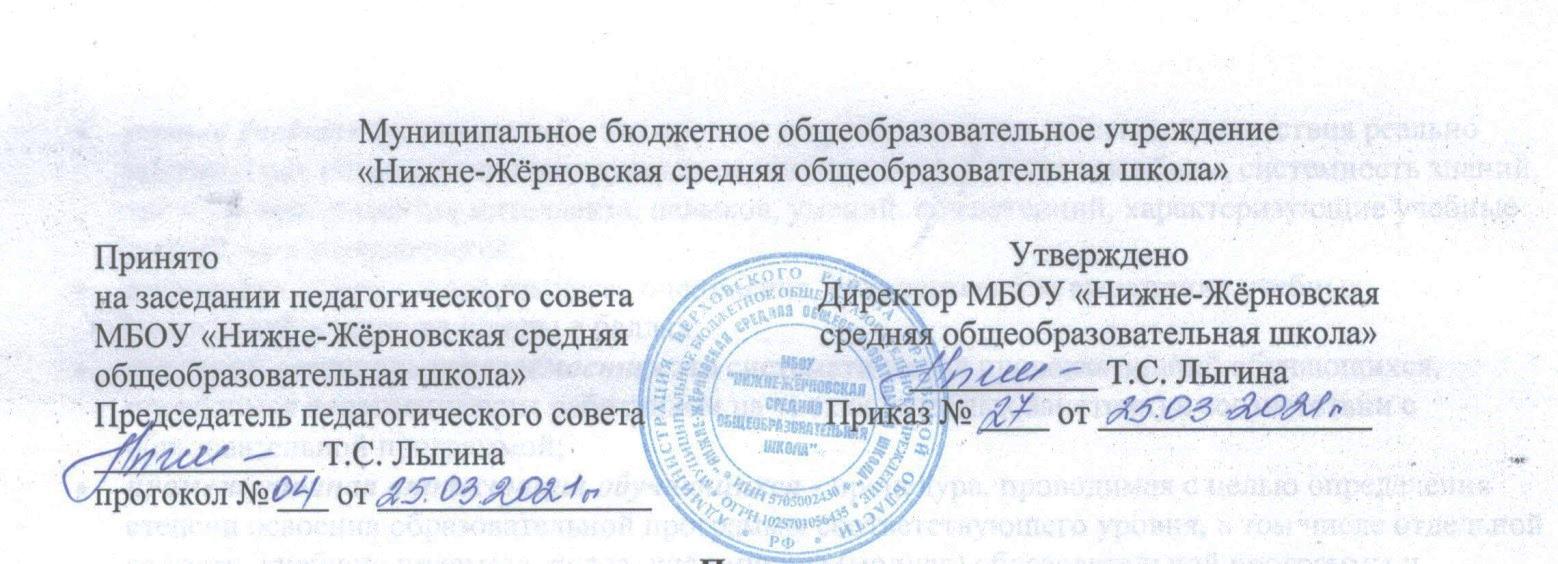 Положениеоб индивидуальных учебных проектах обучающихся МБОУ «Нижне-Жёрновская средняя общеобразовательная школа» Верховского района Орловской области1. Общие положения1.1. Настоящее Положение разработано с учетом требований Федерального государственного образовательного стандарта среднего общего образования, утв. приказом Минобрнауки России от 17.05.2012 № 413, в соответствии с Основной образовательной программой среднего общего образования школы, Федерального государственного образовательного стандарта основного общего образования, утв. приказом Минобрнауки России от 17.12.2010 № 1897, в соответствии с Основной образовательной программой основного общего образования школы.  
1.2. Настоящее Положение определяет требования к организации, содержанию, направленности, защите, критериям индивидуального проекта, выполняемого учеником на уровне среднего общего образования (далее – СОО), и учебного проекта, выполняемого учеником на уровне основного общего образования (далее – ООО).1.3. Индивидуальный проект ученика школы представляет собой проект, выполняемый учениками в рамках одного или нескольких учебных предметов с целью продемонстрировать свои достижения в самостоятельном освоении содержания и методов избранных областей знаний и (или) видов деятельности и способность проектировать и осуществлять целесообразную и результативную деятельность (учебно-познавательную, конструкторскую, социальную, художественно-творческую, иную).1.4. Выполнение индивидуального проекта обязательно для каждого ученика на уровне СОО и является обязательным компонентом каждого учебного плана на уровне СОО.2. Требования к организации проектной деятельности2.1. Проект выполняется под руководством преподавателя школы (далее – руководитель проекта). На уровне ООО руководителем проекта может выступать сотрудник иной организации или иного образовательного учреждения.2.2. Тема проекта и руководитель выбираются учениками самостоятельно.2.3. Тема проекта утверждается на методическом совете школы.2.4. План реализации проекта разрабатывается учеником совместно с руководителем проекта.2.5. Обязательные требования к оформлению и содержанию проекта устанавливаются методическими указаниями, которые разрабатываются ШУМО.
2.6. За актуальность, руководство и организацию выполнения проекта ответственность несет руководитель проекта. Руководитель проекта:определяет задание на выполнение проекта;оказывает ученику помощь в организации и выполнении работы;проводит систематические консультации;проверяет выполнение работы (по частям или в целом);фиксирует на уровне СОО ход работы в классном журнале в соответствии с календарно-тематическим планированием, выставляет отметки за промежуточные этапы работы (подготовительный, деятельностный, заключительный).2.7. За все материалы, изложенные в проекте, принятые решения и за точность всех данных ответственность несет ученик – автор проекта.3. Требования к содержанию и направленности проекта3.1. На уровне СОО ученики имеют право выбора одного из направлений проектной деятельности:исследовательское;инженерное;прикладное;бизнес-проектирование;информационное;социальное;игровое;творческое.3.2. Виды учебных проектов на уровне ООО:Информационные проекты. Направлены на работу с информацией о каком-либо объекте, явлении: ознакомление участников проекта с конкретной информацией и ее обработка уже для широкой аудитории – анализ, обобщение, сопоставление с известными фактами, аргументированные выводы.Ролевые проекты. Высокая степень творчества, участники принимают на себя определенные роли, имитируют социальные или деловые отношения.Исследовательские проекты. Подразумевается деятельность учеников, направленная на решение творческой проблемы с заранее неизвестным решением. Обязательна постановка проблемы, формулирование гипотезы и разработка исследовательских действий. При этом используются методы современной науки: лабораторный эксперимент, моделирование, социологический опрос и др.Прикладные (практико-ориентированные) проекты. Эти проекты отличает четко обозначенный с самого начала результат деятельности его участников: документ, проект закона, словарь и др. Может быть нацелен на социальные интересы самих участников проекта. Продукт заранее определен и может быть использован в жизни класса, школы. Важно оценить реальность использования продукта на практике и его способность решить поставленную проблему.Интернет-проекты. Работа ученика организована на основе компьютерной телекоммуникации, проводится в сетях.Творческий проект. Предполагает максимально свободный и нетрадиционный подход к оформлению результатов. Это могут быть альманахи, игры, произведения изобразительного или декоративно-прикладного искусства, видеофильмы и т. п.3.3. Результат проектной деятельности должен иметь практическую направленность.
3.4. Результатом (продуктом) проектной деятельности может быть любая из следующих работ:письменная работа (эссе, реферат, аналитические материалы, обзорные материалы, отчеты о проведенных исследованиях, стендовый доклад и др.);художественная творческая работа (в области литературы, музыки, изобразительного искусства, экранных искусств), представленная в виде прозаического или стихотворного произведения, инсценировки, художественной декламации, исполнения музыкального произведения, компьютерной анимации и др.;материальный объект, макет, иное конструкторское изделие;отчетные материалы по социальному проекту, которые могут включать как тексты, так и мультимедийные продукты.3.5. Необходимо соблюдение норм и правил цитирования, ссылок на различные источники. В случае заимствования текста работы (плагиата) без указания ссылок на источник проект к защите не допускается.3.6. По окончании выполнения проекта ученик подготавливает защиту и презентацию.4. Этапы и примерные сроки работы над проектом4.1. На уровне СОО основная работа над индивидуальным проектом осуществляется в 10-м классе (в объеме 2 часа, итого 70 часов за два года обучения). На уровне ООО основная работа над учебным проектом осуществляется в течение учебного периода (четверти или триместра, полугодия, года), который определяет руководитель проекта.4.2. В процессе работы над проектом ученик под контролем руководителя проекта планирует свою деятельность по этапам: подготовительный, деятельностный, заключительный.4.3. Примерные периоды реализации проектной работы на уровне СОО:Организационный этап (I полугодие, 10-й класс): выбор темы и руководителя проекта, защита темы проекта.
Деятельностный этап (I полугодие – II полугодие, 10-й класс): совместно с руководителем проекта разрабатывается план реализации проекта, сбор и изучение литературы, отбор и анализ информации, выбор способа представления результатов, осуществляется деятельность по реализации плана работы.Заключительный этап (II полугодие, 10-й класс): оформление работы, предварительная проверка руководителем проекта, подготовка отзыва руководителя, презентации для защиты.4.4. Этап защиты индивидуального проекта на уровне СОО (апрель – май, 10-й класс или сентябрь – октябрь 11-й класс, в случае появления академической задолженности по проекту – получения отметки «неудовлетворительно» на этапе защиты проекта): защита проекта, оценивание работы. Этап защиты учебного проекта на уровне ООО определяет руководитель проекта в зависимости от установленных сроков для выполнения проекта учеником.4.5. Контроль соблюдения сроков осуществляет руководитель проекта.5. Требования к процедуре проведения защиты проекта5.1. Защита проекта осуществляется в процессе специально организованной деятельности комиссии образовательной организации или на школьной конференции.5.2. Независимо от типа проекта его защита и защита темы происходят публично: после заслушивания доклада (не более 5 минут) ответы на вопросы по теме проекта (2–3 минуты). Соблюдение регламента свидетельствует о сформированности регулятивных навыков ученика.5.3. На защите темы проекта (проектной идеи) – предзащите проекта – с учеником должны быть обсуждены:актуальность проекта;положительные эффекты от реализации проекта, важные как для самого автора, так и для других людей;ресурсы (как материальные, так и нематериальные), необходимые для реализации проекта, возможные источники ресурсов;риски реализации проекта и сложности, которые ожидают ученика при реализации данного проекта;В результате защиты темы проекта должна произойти (при необходимости) такая корректировка, чтобы проект стал реализуемым и позволил ученику предпринять реальное проектное действие.
5.4. К защите проекта ученик представляет:выносимый на защиту продукт проектной деятельности, представленный в одной из описанных выше форм;на уровне СОО – подготовленное учеником печатное описание работы над проектом, содержащее материалы, соответствующие требованиям методических указаний (приложение № 1); на уровне ООО – подготовленная учеником краткая пояснительная записка к проекту (объемом не более одной машинописной страницы) с указанием для всех проектов: а) исходного замысла, цели и назначения проекта; б) краткого описания хода выполнения проекта и полученных результатов; в) списка использованных источников. Для конструкторских проектов в пояснительную записку, кроме того, включается описание особенностей конструкторских решений, для социальных проектов – описание эффекта или эффектов от реализации проекта;краткий отзыв руководителя, содержащий краткую характеристику работы ученика в ходе выполнения проекта, в том числе: а) инициативности и самостоятельности; б) ответственности (включая динамику отношения к выполняемой работе); в) исполнительской дисциплины. При наличии в выполненной работе соответствующих оснований в отзыве может быть также отмечена новизна подхода и (или) полученных решений, актуальность и практическая значимость полученных результатов.5.5. На защите реализации проекта ученик представляет свой реализованный проект по следующему плану:тема и краткое описание сути проекта;актуальность проекта;положительные эффекты от реализации проекта, которые получат как сам автор, так и другие люди;ресурсы (материальные и нематериальные), которые были привлечены для реализации проекта, а также источники этих ресурсов;ход реализации проекта;риски реализации проекта и сложности, которые обучающемуся удалось преодолеть в ходе его реализации.5.6. Место защиты проекта – МБОУ «Нижне-Жёрновская средняя общеобразовательная школа».5.7. МБОУ «Нижне-Жёрновская средняя общеобразовательная школа» определяет график защиты проектов. График защиты индивидуальных проектов на уровне СОО утверждается директором.5.8. МБОУ «Нижне-Жёрновская средняя общеобразовательная школа» создает школьную аттестационную комиссию для защиты проектов учениками. Состав комиссии не менее трех человек. В комиссии для защиты проектов учениками на уровне СОО должен присутствовать представитель администрации. В комиссии могут присутствовать: представитель муниципальных органов образования, представитель  школы, родительская общественность.5.9. Для защиты проектов выделяются 1–2 дня.5.10. Результаты выполнения проекта оцениваются по итогам рассмотрения комиссией представленного продукта с краткой пояснительной запиской, презентации ученика и отзыва руководителя.5.11. Школа организует в дополнительные сроки защиту проектов для обучающихся с ОВЗ, обучающихся, отсутствовавших в основной срок защиты по уважительной причине, подтвержденной документально.6. Особенности системы оценки6.1. Комиссия оценивает уровень проекта в соответствии с критериями и оценочными листами.
6.2. По результатам защиты на уровне СОО проект, соответствующий недостаточному уровню сформированности навыков проектной деятельности (оценка «неудовлетворительно»), считается академической задолженностью (даже если за предыдущие три этапа работы руководитель проекта выставил отметки не ниже удовлетворительных) и возвращается ученику на доработку. Ученик дорабатывает проект, начиная с даты образования академической задолженности, до даты, определенной в графике повторной защиты индивидуальных проектов в сентябре – октябре следующего учебного года, представляет к повторной защите.6.3. Критерии оценки проектной работы:способность к самостоятельному приобретению знаний и решению проблем, проявляющаяся в умении поставить проблему и выбрать адекватные способы ее решения, включая поиск и обработку информации, формулировку выводов и (или) обоснование и реализацию/апробацию принятого решения, обоснование и создание модели, прогноза, макета, объекта, творческого решения и т. п. Данный критерий в целом включает оценку сформированности познавательных учебных действий;сформированность предметных знаний и способов действий, проявляющаяся в умении раскрыть содержание работы, грамотно и обоснованно в соответствии с рассматриваемой проблемой или темой использовать имеющиеся знания и способы действий;сформированность регулятивных действий, проявляющаяся в умении самостоятельно планировать и управлять своей познавательной деятельностью во времени, использовать ресурсные возможности для достижения целей, осуществлять выбор конструктивных стратегий в трудных ситуациях;сформированность коммуникативных действий, проявляющаяся в умении ясно изложить и оформить выполненную работу, представить ее результаты, аргументированно ответить на вопросы.
К описанию результатов применяется аналитический подход. Оценивание проекта осуществляется с помощью оценочного листа, в котором каждый из вышеперечисленных критериев разбивается на три детализированных подкритерия, за каждый детализированный критерий максимум 1 балл, за каждый критерий максимум 3 балла. Выделен отдельный критерий – практическая направленность – 1 балл.При таком подходе достижение базового уровня (отметка «удовлетворительно») соответствует получению 5 первичных баллов (по одному баллу за каждый из пяти критериев), а достижение повышенных уровней соответствует получению 8–10 первичных баллов (отметка «хорошо») или 11–13 первичных баллов (отметка «отлично»).6.4. Ход работы над проектом фиксируется в классном журнале на специально отведенных для этого страницах. Отметка за выполнение проекта выставляется в графу «Проектная деятельность» на уровне ООО или «Индивидуальный проект» на уровне СОО в классном журнале и фиксируется в личном деле.  
6.5. Итоговая отметка за проект выставляется как среднее арифметическое отметок за каждый из трех этапов работы над проектом и результатов защиты. При округлении итоговой отметки до целого числа округлять в сторону большего целого числа, если после запятой стоит одна из цифр 6,7,8,9, в сторону меньшего числа, если после запятой стоит одна из цифр 1,2,3,4. Если после запятой стоит цифра 5, то при округлении руководствоваться отметкой, полученной по результатам защиты (например, среднее арифметическое «3,5». Если по результатам защиты получена отметка «3», тогда итоговая отметка «3», если по результатам защиты получена отметка «4», тогда итоговая отметка «4»).6.6. Результаты выполнения проекта на уровне ООО могут рассматриваться как дополнительное основание при зачислении выпускника общеобразовательной организации на избранное им направление профильного обучения на уровне СОО.6.7. В документ государственного образца об уровне образования – аттестат о среднем общем образовании отметка за индивидуальный проект выставляется в строку после перечисления учебных предметов учебного плана ученика.Муниципальное бюджетное общеобразовательное учреждение«Нижне-Жёрновская средняя общеобразовательная школа»протокол № ___ от ________________Принято на заседании педагогического советаМБОУ «Нижне-Жёрновская средняя общеобразовательная школа»Председатель педагогического совета_____________ Т.С. ЛыгинаУтвержденоДиректор МБОУ «Нижне-Жёрновская средняя общеобразовательная школа»___________ Т.С. ЛыгинаПриказ № _____ от ________________